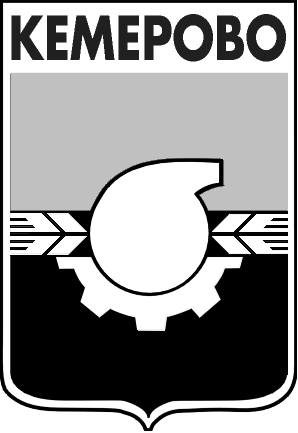 АДМИНИСТРАЦИЯ ГОРОДА КЕМЕРОВОПОСТАНОВЛЕНИЕот 20.06.2018  № 1309Об условиях приватизации здания, расположенного по адресу: г. Кемерово, ул. Угловая, 141В соответствии с Федеральным законом от 21.12.2001 № 178-ФЗ 
«О приватизации государственного и муниципального имущества», положением «О порядке приватизации муниципального имущества города Кемерово», утвержденным решением Кемеровского городского Совета народных депутатов от 24.04.2015 № 403, Прогнозным планом приватизации муниципального имущества города Кемерово на 2018 год, утвержденным решением Кемеровского городского Совета народных депутатов от 24.11.2017 № 96, отчетом об оценке рыночной стоимости от 16.04.2018 № 1-392/2, выполненным ООО «Независимый экспертно-консалтинговый центр»1. Признать утратившим силу постановление администрации города Кемерово от 15.11.2017 № 2943 «Об условиях приватизации здания, расположенного по адресу: г. Кемерово, ул. Угловая, 141».2. Утвердить условия приватизации здания общей площадью 5 451,3 кв.м (кадастровый номер: 42:24:0101032:1876), расположенного по адресу:                 г. Кемерово, ул. Угловая, 141.2.1. Установить способ приватизации – продажа муниципального имущества на аукционе.2.2. Установить форму подачи предложений о цене – открытая.2.3. Установить начальную цену здания в соответствии с отчетом об оценке рыночной стоимости в размере 5 159 000 (пять миллионов сто пятьдесят девять тысяч) рублей с учетом НДС.2.4. Продажа муниципального имущества осуществляется одновременно с земельным участком общей площадью 7 615,0 кв.м (кадастровый номер: 42:24:0101032:769) стоимостью  6 532 000 (шесть миллионов пятьсот тридцать две тысячи) рублей, НДС не облагается.3. Комитету по работе со средствами массовой информации 
администрации города Кемерово (Е.А.Дубкова) обеспечить официальное опубликование настоящего постановления.4. Контроль за исполнением данного постановления возложить 
на  председателя комитета по управлению муниципальным имуществом города Кемерово Н.Ю.Хаблюка.Глава города 						                                 И.В.Середюк